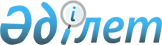 О присвоении наименовании улицамРешение акима Еркинкалинского сельского округа города Атырау Атырауской области от 23 декабря 2016 года № 700. Зарегистрировано Департаментом юстиции Атырауской области 20 января 2017 года № 3770      В соответствии с подпунктом 4) статьи 14 Закона Республики Казахстан от 8 декабря 1993 года "Об административно-территориальном устройстве Республики Казахстан", статьеи 37 Закона Республики Казахстан от 23 января 2001 года "О местном государственном управлении и самоуправлении в Республике Казахстан", аким Еркинкалинского сельского округа РЕШИЛ:

      1. Присвоить в селе Еркинкала, Еркинкалинского сельского округа, города Атырау:

      1) улице № 3 имя "Жұмабая Даулетова";

      2) улице № 4 имя "Гинията Шапауова".

      2. Контроль за исполнением настоящего решения возложить на заместителя акима Еркинкалинского сельского округа – Кумаргалиева М.

      3. Настоящее решение вступает в силу со дня государственной регистрации в органах юстиции и вводится в действие по истечении десяти календарных дней после дня его первого официального опубликования.


					© 2012. РГП на ПХВ «Институт законодательства и правовой информации Республики Казахстан» Министерства юстиции Республики Казахстан
				
      Аким Еркинкалинского

      сельского округа

Тапанов Е.
